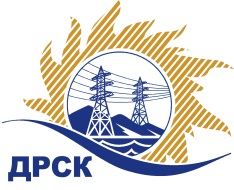 Акционерное Общество«Дальневосточная распределительная сетевая  компания»(АО «ДРСК»)Протокол заседания комиссии по вскрытию конвертов, поступивших на предварительный отбор № 580561г. БлаговещенскСПОСОБ И ПРЕДМЕТ ЗАКУПКИ: Предварительный отбор  на право заключения рамочных соглашений на оказание услуг: «Техническое обслуживание систем видеонаблюдения 13 ПС Лазовского РЭС, системы мониторинга объектов ОДГ и 7 ПС ЛРЭС СП ЦЭС ХЭС» Закупка 338 р.9 ГКПЗ 2016г.ПРИСУТСТВОВАЛИ:  Два члена постоянно действующей Закупочной комиссии АО «ДРСК» 2 уровня   Информация о результатах вскрытия конвертов:В адрес Организатора закупки поступило 4 (четыре) заявки на участие в закупке, конверты с которыми были размещены в электронном виде на Торговой площадке Системы www.b2b-energo.ru. Вскрытие конвертов было осуществлено в электронном сейфе Организатора закрытого запроса цен на Торговой площадке Системы www.b2b-energo.ru автоматически.Дата и время начала процедуры вскрытия конвертов с заявками на участие в закупке: 04:00 (время московское) 07.12.2015.   Место проведения процедуры вскрытия конвертов с заявками участников: Торговая площадка Системы www.b2b-energo.ruВ конвертах обнаружены заявки следующих участников закрытого запроса цен:Решили: Утвердить протокол заседания закупочной комиссии по вскрытию конвертов, поступивших на закрытый запрос цен.Ответственный секретарь Закупочной комиссии 2 уровня АО «ДРСК»	               О.А. МоторинаИрдуганова И.Н.397-147irduganova-in@drsk.ru№ 76/ПрУ-В«07» декабря 2015 г.№Наименование участника и его адрес1ОАО "Электросетьсервис ЕНЭС" (142408, Россия, Московская область, г. Ногинск, ул. Парковая, дом 1, строение 1.)2ООО "АРК" (680000, Россия, Хабаровский край, г. Хабаровск, ул. Тихоокеанская, д. 171 А)3ООО "Руссистема" (680033, Россия, г. Хабаровск, ул. Тихоокеанская, д. 204, корп. 5, оф. 210)4ООО "КОМЭН" (680000, Хабаровский край, г. Хабаровск, ул. Истомина, д. 106, оф. 23)